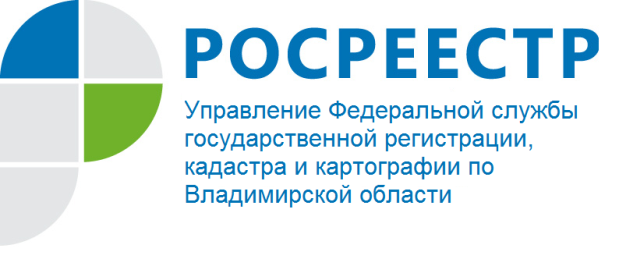 ПРЕСС-РЕЛИЗСудебная практика по банкротству физических лицЗакон о банкротстве физических лиц, несмотря на 2-летний период действия, стал набирать популярность среди граждан именно в 2018 году. С ростом числа арбитражных дел существенно обогатилась судебная практика дел о банкротстве физических лиц. К тому же Верховным судом РФ были разъяснены некоторые моменты проведения процедуры, издано постановление, принимаемое судами как руководство к действию.Управление Росреестра по Владимирской области обращает внимание, что именно обзор судебной практики по банкротству физических лиц позволит гражданам лучше сориентироваться в проведении этой процедуры, а юристам — заранее подготовится к возможным сложностям, правильно рассчитать свои силы. Попытаемся разобраться в наиболее сложных и противоречивых моментах, уже возникающих при применении относительно нового закона о банкротстве, собравшего массу противоречивых отзывов.Общие положения банкротства физических лиц.Законодательный акт о признании за физ. лицом финансовой несостоятельности вступил в силу 01.10.2015. Он позволил как резидентам, так и нерезидентам страны, имеющим задолженности перед российскими финансовыми структурами, бюджетом либо физлицами, освободится от непосильного финансового бремени. Согласно статистике, наибольшую популярность получило признание физического лица несостоятельным — банкротом в связи с невозможностью исполнения взятых на себя обязательств по автокредитам, потребительским ссудам, ипотеке.Банкротство физических лиц может развиваться по следующим сценариям:1. Заключение мирового соглашения в суде. Между кредитором и должником заключается соглашение, на основании которого задолженность погашается. Это отменяет необходимость привлечения сотрудников Федеральной службы судебных приставов или коллекторских агентств к взысканию задолженности, а также аннулирует штрафы за просрочки.2. Реструктуризация задолженности. План реструктуризации составляется должником или его кредиторами и утверждается судом. Максимально допустимый срок реструктуризации — 3 года.3. Объявление гражданина банкротом. В этом случае реализуется все его имущество (за исключением запрещённого к реализации, имущество изъятое из оборота), признаются ничтожными сомнительные сделки. Полученные от продажи имущества средства идут в счёт погашения задолженности.Когда выяснится, что банкрот не может выполнять условия реструктуризации, финансовый управляющий приступит к формированию и продаже конкурсной массы. Реструктуризация допускается только при наличии у гражданина стабильного дохода.Порядок подачи заявления на банкротство в 2019 году.Верховным судом были разъяснены понятия права признания физ. лицом собственной финансовой несостоятельности и обязанности признания банкротства.В частности, основываясь на пунктах 10 и 11 Постановления Пленума Верховного Суда Российской Федерации (далее – ВС РФ) от 13.10.2015 № 45 «О некоторых вопросах, связанных с введением в действие процедур, применяемых в делах о несостоятельности (банкротстве) граждан» должник обязан заявить о своём банкротстве в случае:- превышения общей суммы долга более 500 тысяч рублей;- если выплата по одному денежному обязательству делает невозможным исполнение обязательств перед другими кредиторами.Согласно Определению ВС РФ № 305-ЭС16–15411 от 14 ноября 2016 года, суд вправе отменить процедуру банкротства гражданина, если будут выявлены признаки злоупотребления предоставленным ему правом на банкротство либо стремления уклониться от погашения задолженностей.Кредиторы имеют право инициировать банкротство физических лиц-должников в следующих случаях:- если сумма основной задолженности физ. лица (без учёта штрафов и неустоек) составляет 500 тысяч рублей и выше;- при просрочке более 3 месяцев.Задолженность по договору поручительства не даёт право банку инициировать банкротство, кроме случаев, когда она подтверждена соответствующим судебным актом.Примеры из судебной практики.Судебная практика по банкротству физических лиц в последнее время формируется довольно активно. Многочисленные решения арбитражного суда о признании гражданина банкротом и комментарии ВС РФ позволили сформулировать ряд правил, не установленных законом, и нередко ранее являющихся предметом обсуждений и споров на профильных форумах:1.	Даже если стоимость имущества превышает величину задолженности гражданина перед кредиторами, это не препятствует признанию его банкротом.2.	При установлении должнику запрета на пересечение границы РФ на время проведения процедуры банкротства суд должен учитывать, может ли такая мера ускорить удовлетворение требований кредиторов. Запрет не является обязательным.3.	Требования, предъявляемые кредитором к физ. лицу-поручителю юр. лица, без соответствующего судебного акта, устанавливающего факт долгового обязательства, ничтожны, и не могут быть причиной инициации процесса банкротства.4.	Даже если должник не проживает на единственной жилплощади (находящейся в ипотеке), это не является достаточным основанием для её реализации в счёт погашения задолженности.5.	Затраты, связанные с охраной имущества (наймом охранников), являются обоснованными, так как причисляются судом к мероприятиям, позволяющим обеспечить его эффективную реализацию.Последствия банкротства физ. лица пока остались неизменными: невозможность занимать руководящие должности и входить в совет директоров/акционеров в течение 3 лет и запрет на проведение повторного банкротства в течение 5 лет.По банкротству физ. лица судебная практика неуклонно пополняется новыми арбитражными решениями, комментариями Верховного Суда, и вполне вероятно, что в скором будущем эта процедура достаточно «обкатается». Остаётся только не пропускать последние новости о банкротстве физических лиц и быть в курсе событий.Отдел по контролю (надзору) в сфере саморегулируемых организаций Управления Росреестра по Владимирской области О РосреестреФедеральная служба государственной регистрации, кадастра и картографии (Росреестр) является федеральным органом исполнительной власти, осуществляющим функции по государственной регистрации прав на недвижимое имущество и сделок с ним, по оказанию государственных услуг в сфере ведения государственного кадастра недвижимости, проведению государственного кадастрового учета недвижимого имущества, землеустройства, государственного мониторинга земель, навигационного обеспечения транспортного комплекса, а также функции по государственной кадастровой оценке, федеральному государственному надзору в области геодезии и картографии, государственному земельному надзору, надзору за деятельностью саморегулируемых организаций оценщиков, контролю деятельности саморегулируемых организаций арбитражных управляющих. Подведомственными учреждениями Росреестра являются ФГБУ «ФКП Росреестра» и ФГБУ «Центр геодезии, картографии и ИПД». В ведении Росреестра находится ФГУП «Ростехинвентаризация – Федеральное БТИ». 13 октября 2016 года руководителем Росреестра назначена В.В. Абрамченко.Контакты для СМИУправление Росреестра по Владимирской областиг. Владимир, ул. Офицерская, д. 33-аБаринов Валерий Юрьевич Начальник отдела организации, мониторинга и контроляbarinov_vy@vladrosreg.ru(4922) 45-08-26